Town of Coulee Dam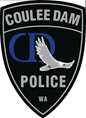 Pet Registration Form
Tag # CD-__________________Date Issued___________________Owners Name      Last Name		                               First Name		     		   _____________________________   _________________________________    Address:  ______________________________________                  ______________________________________        City:  ______________________________________	       Phone: ____________________Pet Type:   ____Dog      ____Cat			                      Sex: ____Male     ____FemalePet Name:      ______________________________               Age: __________Veterinarian: ______________________________         Weight: __________Breed:             ______________________________Colors/Marks ___________________________________________________Spayed/Neutered: ___Yes ___No Shots IssuedDistemper:  ___Yes ___NoRabies:         ___Yes ___NoParvo Virus: ___Yes ___NoLeukemia:    ___Yes ___NoAdditional Information If Any: ________________________________________________________________________________________________________________________________________________________________________________________________________________________________________________________________________________________________________________________Signature________________________________________